INNOWACYJNE NARZĘDZIA EDUKACYJNE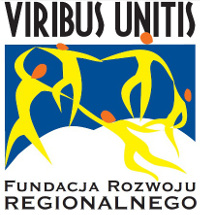 Temat: „UBEZPIECZENIA AC I OC”Materiały dydaktyczne przygotowali:dr Tomasz Zacłonadr Monika Makowiecka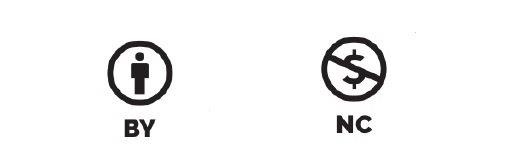 Ćwiczenie 1Wyszukaj i porównaj oferty związane z ubezpieczeniem OC– skorzystaj z dostępnych kalkulatorów ubezpieczeńĆwiczenie 2Wyszukaj i porównaj oferty związane z ubezpieczeniem ACC– skorzystaj z dostępnych kalkulatorów ubezpieczeńL.p.Nazwa Firmy ubezpieczeniowejWartość samochodu 10 000 EURMarka samochodu: SKODARok produkcji: 2013Model samochodu: OCTAVIARodzaj paliwa: BenzynaPojemność silnika: 1798 cm3Wersja samochodu: dowolnaData startu ubezpieczenia: 01.01.2021Wysokość składki OCWysokość składki OCWysokość składki OCWysokość składki OCWysokość składki OCWysokość składki OCWysokość składki OCWysokość składki OCWysokość składki OCWysokość składki OCL.p.Nazwa Firmy ubezpieczeniowejWartość samochodu 10 000 EURMarka samochodu: SKODARok produkcji: 2013Model samochodu: OCTAVIARodzaj paliwa: BenzynaPojemność silnika: 1798 cm3Wersja samochodu: dowolnaData startu ubezpieczenia: 01.01.2021Wysokość składki ACWysokość składki ACWysokość składki ACWysokość składki ACWysokość składki ACWysokość składki ACWysokość składki ACWysokość składki ACWysokość składki ACWysokość składki AC